Wild Scoops: Scoop Team Application 2023Thanks for considering Wild Scoops for your employment! We make incredible and adventurous craft ice cream and work very hard to make sure that everyone who enters our doors has an amazing and memorable ice cream experience. Wild Scoops is about more than just ice cream: it is about the experience, the local community, and spreading joy! Your name:	Cell phone number:										 Email:Check your location preference:_______ My preference is Downtown Scoop Shop_______ My preference is Midtown Scoop Shop (530 E Benson Blvd)_______ My preference is Midtown Scoop Shop, and I would also like some Test Kitchen hours if possible_______ I have no strong preference!Select one:  Yes / No   >    I am able to work wherever needed.Preferred position type (check one):______Part-time (3-4 days/week) – May-Aug, you must be available at least 4 days    ______Standard (4-5 days/week = 20-30 hrs/wk)     ______ Max (5 days; ~40 hrs/wk includes some kitchen hours)AvailabilityOur peak summer ice cream season runs from May through September. We look for employees who can work 4-5 days a week in the summer, especially evenings and weekends, our busiest times! Shifts are typically 4-6.5 hours long, or 20-30 hours/week. Applicants must be able to work 10+ weeks in the summer, with most employees working through our official “season end” on September 30, switching to part-time and accommodating school schedules as necessary. New hires will join in waves starting in April to be ready for the summer! Most of our scoop hires are seasonal, but there may be the possibility to stay on year-round. This position comes with leadership opportunities and growth potential.Please write below when in the year you can start working and when you need to stop working (or if you’d like to be considered for year-round employment!)Applicants must be 16+ before beginning work.Availability:I can start work on this date:_____________	Circle or highlight which applies to you:I can work up until the season’s end (Sept. 30):  Yes / No                   → If Yes: In Aug, I would need to reduce my shifts? Yes / No.   On this date: _________       → If No: I need to end work on the following date before Sept 30: ___________I would like to be considered for year-round employment! Y / N / Not sureNotes or clarifications:Availability on a weekly basis In the summer, we staff our shop 11a-11p, broken up into multiple shifts.Please write YES in the boxes of your summer availability below. Must have weekend and evening availability to be considered for summer employment. OR (write YES if it applies) _____ In the summer, I am generally available any time of the week!Any other notes or clarifications about your schedule (i.e. if your current availability is different from above, and when “summer” starts and ends for you):Specific date ranges you know you will be unavailable and why (note — summer is our busiest time; too many requested days off affect your eligibility. New hires are expected not to be gone more than 10 consecutive days June 1 - Aug. 15):Short Answer:Help us get to know you a bit!Why do you want to work at Wild Scoops?Why do you think you are a great fit for the Scoop Team at Wild Scoops?What does customer service mean to you and why is it important?4.    What are some ways you would be a team player on a shift?5. What flavor would you personally love Wild Scoops to make?Equal Employment Opportunity Wild Scoops provides equal employment opportunities to all employees and applicants for employment without regard to race, color, religion, sex, national origin, age, disability or genetics. In addition to federal law requirements, Wild Scoops complies with applicable state and local laws governing nondiscrimination in employment in every location in which the company has facilities.Employment decisions at Wild Scoops are based on business needs, job requirements and individual qualifications. We are committed to a diverse workforce. We value all employees’ talents and support an environment that is inclusive and respectful.Ready to apply?Send this form as an attachment along with an attached resume and names/contacts of 2 references to info@wildscoops.com. If you don’t have formal work experience yet, no worries! A reference can be a coach, teacher, club advisor or other non-family adult who has seen your character and work ethic.If we feel you will be a good fit to our team and your availability is compatible, we will email to schedule an interview.www.wildscoops.com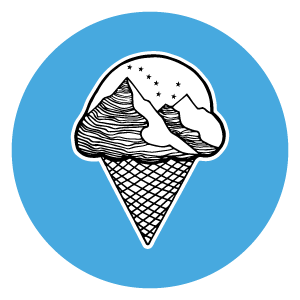 11:30a-5:30p3-9p5:30-11pMondayTuesdayWednesdayThursdayFridaySaturdaySunday